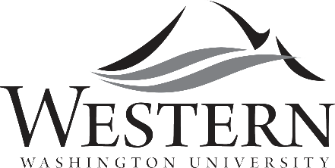 Department of SociologyAdmission to the Sociology MajorNAME		Student ID# W			Phone		WWU Email					Write clearly!		Email ______________________________		Approx. QTR Graduation			I wish to apply for Sociology:	___as my first major       	___as my second major (indicate first major			)      Sociology Degree Concentration:   B.A.____      BAE____      B.S.____     B.A. Soc-Soc Studies 	The number of students admitted to the major is limited as a result of the structure of the Sociology curriculum and departmental staffing capabilities.  All students wishing to become Sociology majors should meet the following criteria: ___Completion of at least 45 college-level credits___Completion of at least 5 credits in Sociology with a grade of C- or better___Path 1 (Immediate Declaration): Students with a cumulative GPA of 2.85 or higher may submit their Admissions paperwork at any time to the Sociology Department Advisor for approval and admission to the major.New Transfer Student: cum gpa ________ 	Transfer credits ________Or WWU cum gpa ________                 		WWU credits ____________Path 2 (Application Review): Students with a cumulative GPA lower than 2.85 should submit their Admissions paperwork to the Sociology Department on or before Friday of the 2nd week of fall, winter, spring, or summer quarter. These applications will be reviewed and admission to the major will be based on a combination of overall GPA, Sociology GPA, and space available in the program. Students will receive notification regarding their admission status during the third week of classes. New transfer Student: cum gpa ________ 	Transfer credits ________Or WWU cum gpa ________			WWU credits _________Total credits completed to date (WWU & Transfer) _______Signature 	 Date	 	 Curr. Qtr	See page 2 SUBMITTING YOUR ADMISSION PAPERWORK						Attach a copy of your Academic History from WWU (unofficial transcript from Web4U), including grades for the most current quarter.On the transcript, highlight or circle all sociology courses completed at Western.Also attach copies of all academic history (transcripts) from any other colleges (unofficial is fine.)Submit electronic format to:	Andrea Osborn, Undergraduate Advisor	Andrea.Osborn@wwu.edu*Hard copies submitted via paper mail or the locked dropbox next to AH 513 will not be received.*Questions? Contact Andrea Osborn at 650-4882 or email Andrea.Osborn@wwu.edu.REGISTRATION POLICY										Due to high demand, SOC 300- level courses are restricted for declared Sociology majors for the first 6 class days of registration-Phase I.  Restrictions will be removed by 9 a.m. on the 7th day of registration-Phase I. If space is available, non-majors will be able to register at that time for 300-level courses. Western’s automated waitlist system will be utilized for all courses.SOC 400-level courses are reserved for majors only.